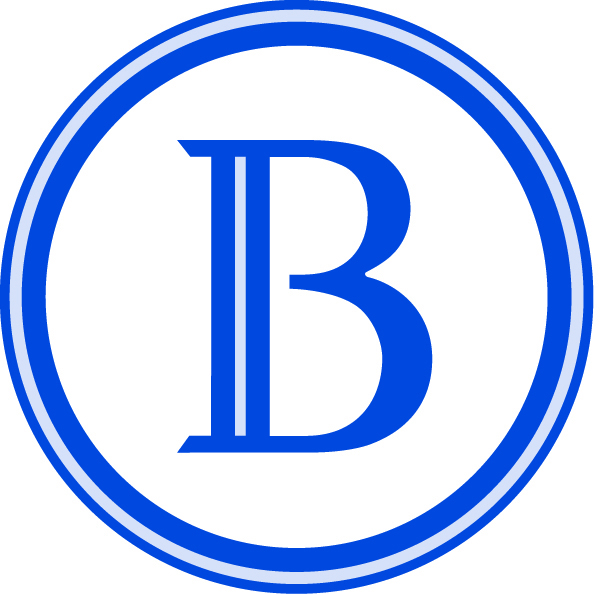 Dear Middle School Parents:Coach Byrd, Coach Cowser, Coach Polattie, and I are excited to be coaching the Middle School Cross Country team for 2014. As a sport, there are few that provide as much exercise and even fewer that require less prior experience.  Cross Country is simply a sport in which your children can just ‘take off’. Best of all, everyone gets to participate.The ultimate aim this season is to motivate our student athletes to participate, be enthusiastic about individual progress, and to understand what it means to be a “team member”. Most of all, we like to think your child will have the chance to have fun almost every afternoon following the school day. Practice will begin Monday, Aug. 25th.  All practices will be held Monday through Thursday from 3:30-4:30. The pick up location will be at the bleachers by the baseball field.PLEASE NOTE: Your child WILL NOT  be able to participate in cross country or on any other school-sponsored athletic team until all necessary forms are completed. These important forms can be accessed easily at the Athletics link on the Brookstone School web site.If your child plans to participate or is thinking about participating  in cross country, there will be a mandatory parent meeting on Tuesday, Aug 19th. The meeting will take place immediately after school in the Middle School project room. Many topics will be discussed, and any questions will be answered at this time. We are looking forward to a fun and rewarding cross country season!Sincerely,Mary Lynne Cumiskey Billy ByrdDavid CowserKathy Polattie Mary Lynne CumiskeyP.E. Department ChairVarsity Girls Tennis Coachmcumiskey@brookstoneschool.org706-324-1392 ext.1513